Уважаемые родители!Наступили холода, реки и озера покрылись льдом. Но не каждый знает, как вести себя, если попадает в экстренную ситуацию. Что делать если:Если Вы провалились под лед:        широко раскиньте руки по кромкам льда, чтобы не погрузиться с головой;        если возможно, переберитесь к тому краю полыньи, где течение не увлекает Вас под лед;        старайтесь не обламывать кромку, без резких движений выбирайтесь на лед, заползая грудью и поочередно вытаскивая на поверхность ноги широко их расставив;        приноравливайте свое тело к наиболее широкой площади опоры;        выбравшись из полыньи, откатывайтесь, а затем ползите в ту сторону, откуда шли.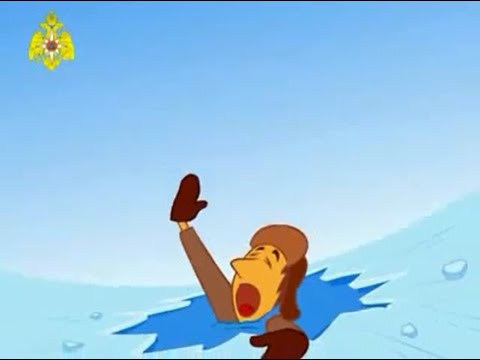     Как вести себя на льду:Нельзя выходить на лед, когда на улице темно или плохая видимость по причине тумана или снега.Запретите ребенку проверять, насколько прочен лед, ударяя по нему ногами. Лед может оказаться тонким, и ребенок запросто провалится.Расскажите ребенку о том, что особенно опасным является лед, который покрыт толстым слоем снега. В таких местах вода замерзает намного медленнее.Также опасны те места на льду, где видны трещины и лунки. При наступлении на эти места ногой лед может сразу же треснуть.Если по каким-то причинам под ногами затрещал лед, и стала образовываться трещина, ни в коем случае нельзя впадать в панику и бежать сломя голову от опасности. Необходимо лечь на лед и аккуратно перекатиться в безопасное место. Если ребенок все-таки оказался в    опасности, и лед под ним треснул, то оповестите его, что нельзя прыгать на отдельно плывущую льдину, так как она может перевернуться и ребенок окажется под водой.МУНИЦИПАЛЬНОЕ БЮДЖЕТНОЕ ДОШКОЛЬНОЕ ОБРАЗОВАТЕЛЬНОЕ УЧРЕЖДЕНИЕ «СПАССКИЙ ДЕТСКИЙ САД № 1»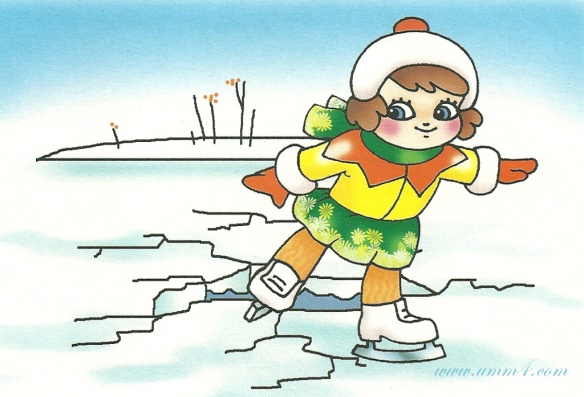 Г. Спасск  2020Человек провалился под лед, Вы стали очевидцем:        немедленно крикните ему, что идете на помощь;        приближайтесь к полынье ползком, широко раскинув руки;        подложите под себя лыжи, фанеру или доску, чтобы увеличить площадь опоры и ползите на них;        к самому краю полыньи подползать нельзя, иначе и сами окажитесь в воде;        ремни и шарф, любая доска, лыжи, санки помогут Вам спасти человека;        бросать связанные предметы нужно за 3-4 м до пострадавшего;        если Вы не один, то, взяв друг друга за ноги, ложитесь на лед цепочкой и двигайтесь к пролому;        действуйте решительно и быстро, пострадавший коченеет в ледяной воде, намокшая одежда тянет его в низ;        подав пострадавшему подручное средство, вытащите его на лед и ползком двигайтесь от опасной зоны.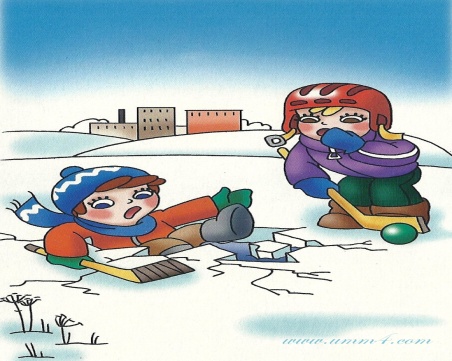 Оказание первой медицинской помощи пострадавшему:        с пострадавшего снимите и отожмите всю одежду, потом снова оденьте, (если нет сухой) и укутайте полиэтиленом (происходит эффект парника);        при общем охлаждении пострадавшего необходимо как можно быстрее доставить в теплое (отапливаемое) помещение, тепло укрыть, обложить грелками, напоить горячим чаем, в дальнейшем направить в медицинское учреждение;        при попадании жидкости в дыхательные пути, пострадавшему необходимо очистить полость рта, уложить животом бедро так, чтобы голова свисала к земле, энергично нажимая на грудь и спину, удалить воду из желудка и легких, приступить к выполнению искусственного дыхания, растереть пострадавшего, чтобы согреть его.Взрослые и дети!Соблюдайте правила поведения на водных объектах, выполнение элементарных мер осторожности — залог вашей безопасности! Телефоны спасения:со стационарного телефона и  с сотового телефона «112»      